جامعة الملك سعود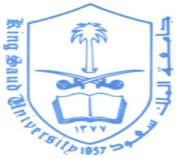    كلية التمريض اسم عضو هيئة التدريس /د عصمت محمد جميعي   --القسم /تمريض صحة المجتمع والصحة النفسية1434هــأعداد البحوث والدراسات والمؤلفات العلمية المنجزة والجارية خلال العام الجامعي 1433/1434هــأعداد البحوث والدراسات والمؤلفات العلمية المنجزة والجارية خلال العام الجامعي 1433/1434هــأعداد البحوث والدراسات والمؤلفات العلمية المنجزة والجارية خلال العام الجامعي 1433/1434هــأعداد البحوث والدراسات والمؤلفات العلمية المنجزة والجارية خلال العام الجامعي 1433/1434هــأعداد البحوث والدراسات والمؤلفات العلمية المنجزة والجارية خلال العام الجامعي 1433/1434هــالرقم اسم البحثاسم البحثجهة النشرتاريخ النشرCounseling and depression among diabetic patients.Counseling and depression among diabetic patients.Saudi medical journal 34(3):295 2013( 3 )Patient  satisfaction  with primary health care services   at Riyadh region Patient  satisfaction  with primary health care services   at Riyadh region 9th International nursing symposium –Riyadh Military Hospital ( RMH )14-15/5/2013Self concept and academic achievements among nursing studentsSelf concept and academic achievements among nursing studentsLife Science Journal 2013;10(1)2013(1) Impact of hemodialysis on the psychosocial state of patients with end‐stage renal diseaseImpact of hemodialysis on the psychosocial state of patients with end‐stage renal diseaseLife Science Journal 2012;9(4)2012 (4)محكم ابحاث طالبات جامعة الملك سعود –بالملتقي العلمي الرابع لطلاب وطالبات الجامعة محكم ابحاث طالبات جامعة الملك سعود –بالملتقي العلمي الرابع لطلاب وطالبات الجامعة محكم ابحاث طالبات جامعة الملك سعود –بالملتقي العلمي الرابع لطلاب وطالبات الجامعة محكم ابحاث طالبات جامعة الملك سعود –بالملتقي العلمي الرابع لطلاب وطالبات الجامعة الحصول علي جوائز علمية الحصول علي جوائز علمية الحصول علي جوائز علمية الحصول علي جوائز علمية الحصول علي جوائز علمية اسم الجائزةالجهه المانحة جائزة التميز الاكاديمي جامعة الملك سعود 